Пояснительная записка к показателям
деятельности муниципального общеобразовательного учреждения 
«Средняя школа № 2» г.Переславля-Залесского,
подлежащей самообследованию за 2021 годЗадачи на 2020-2021 годобеспечить непрерывное повышение профессиональной компетентности педагогов по вопросам организации образовательного процесса в соответствии с требованиями ФГОС;продолжить работу по внедрению инновационной деятельности в образовательный процесс;разработать механизмы для реализации системы мер по формированию функциональной грамотности обучающихся;создать условия для формирования функциональной грамотности (читательской, математической, естественнонаучной, финансовой) у обучающихся на уроках и во внеурочное время;активизировать работу с одаренными детьми по участию в олимпиадах и конкурсах;повышать качество знаний обучающихся;подготовить выпускников основной школы к ОГЭ, старшей школы – к ЕГЭ; обучающихся 4-8 классов к ВПР;продолжать работу по преодолению неуспеваемости обучающихсяразвивать познавательную активность школьников путем привлечения их к участию в дистанционных олимпиадах,  конкурсах, интеллектуальных играх;продолжить развитие проектной и исследовательской деятельности учащихся;обеспечить условия детям, имеющим ограниченные возможности здоровья;систематизировать работу по внедрению и распространению  педагогического опыта, в том числе опыта по формированию ФГ  у школьников;совершенствовать уровень работы в профильных классах;продолжать работу по духовно-нравственному воспитанию обучающихся.Общая численность обучающихсяЧисленность учащихся, успевающих на "4" и "5" по результатам промежуточной аттестацииВ начальной школе на «4» и «5» закончили учебный год 119 человека, что составляет 62% от общего числа аттестованных. По сравнению с предыдущим годом этот показатель не изменился.С отличием закончили  14 чел, что составляет 7 % от общего количества обучающихся 2-4 классов. В целом результаты  учебной работы 2020-2021 учебного года выглядят так: 92% — успеваемость, 69% – качество знаний.В основной школе окончили на «4» и «5» 81 обучающийся, что составляет 29,1 %,  отличники - 14 человек, что составляет 5,04% от общего числа. В старшем звене на «4» и «5» закончили 18 обучающихся (30,5%), отличники – 4 человека 6,8%. Наблюдается стабильная динамика в основной и в старшей школах.С целью контроля и повышения уровня учебных достижений обучающихся в течение учебного года проводились следующие мероприятия:   диагностические и тренировочные работы в форме ОГЭ и ЕГЭ по системе СтатГрад    мониторинг метапредметных результатов в системе «Почитай-ка»   административные контрольные работы   пробные экзамены   участие в предметных олимпиадах и конкурсах    классные часы   административные совещания   заседание предметных МО   родительские собрания Итоговая аттестация учащихся на ступенях основного общего образованияИтоговая аттестация учащихся на ступенях основного общего образования должна включать выявление предметных, метапредметных и личностных результатов (п. 18.1.3.ФГОС ООО) Контрольные испытания (в форме экзаменов)Защита индивидуального проектаИтоговое устное собеседованиеКонтроль уровня качества обученности выпускников школы осуществлялся посредством проведения пробных экзаменов, диагностических и тренировочных работ в форме ОГЭ  по системе СтатГрад.В апреле-мае обучающиеся 9-х классов успешно защитили свои индивидуальные проекты. Типология индивидуальных проектов, представленных обучающимися 9-х классов, была разнообразной.Обучающиеся 9-х классов успешно прошли итоговое устное собеседование. Поэтому все обучающиеся 9-х классов были допущены к ГИА-9.Итоговая аттестация учащихся на ступенях среднего общего образованияЧисленность  выпускников 9, 11 классов, получивших аттестаты об основном и среднем общем образовании с отличиемИндивидуальные достижения обучающихся: 3 обучающихся 9 класса получили аттестат с отличием и 3 обучающихся 11 класса награждены медалью «За особые успехи в обучении» и Почетным знаком Губернатора Ярославской области «За особые успехи в учении»Численность  учащихся, принявших участие в различных олимпиадах, смотрах, конкурсахВ 2020-2021 учебном году 250 обучающихся приняли участие на школьном этапе во Всероссийской олимпиаде школьников. Из них 160 – победителей и призёров. 66 обучающихся приняли участие на муниципальном этапе во Всероссийской олимпиаде школьников. Из них 12 победителей и призёров.  2 обучающихся приняли участие на региональном этапе во Всероссийской олимпиаде школьников. Ежегодно на протяжении учебного года ученики нашей школы принимают активное участие в различных интеллектуальных, социальных и спортивных мероприятиях различных уровней. В связи со сложной эпидемиологической обстановкой многие мероприятия проводились в заочном формате. В 2020-2021 учебном году участниками конкурсов, соревнований различного уровня стали 1906 обучающихся, из них 215 стали победителями и призёрами.Участие в конкурсах, мероприятиях различного уровня          Основными платформами для реализации образовательных программ с применением электронного обучения и дистанционных образовательных технологий в МОУ СШ №2 являются федеральные образовательные платформы Учи.ру (1-9 классы), ЯКласс (5-8 классы), РЭШ (5-11 классы), Фоксфорд (9-11 классы), платформа «Сферум», которая позволяет проводить видеоуроки, онлайн-встречи, чат и мобильную совместную работу.Организация профильного обученияПо запросам  обучающихся 9-х классов и их родителей (законных представителей) в 2020-2021 учебном году в 10 классе были открыт  универсальный профиль с углубленным изучением отдельных предметов. В 11 классе обучающиеся продолжили получать образование в социально-экономическом профиле, универсальном профиле с углубленным изучением отдельных предметов. Характеристика педагогических кадровОбщая численность педагогических работников - 37 человек, 2 - внешние совместители, 9 (24,3%) человек имеют высшую категорию, 19 (51,3%) человек - первую категорию. Педагогический коллектив в 2020-2021 учебном году начал работу над методической темой школы: «Функциональная грамотность школьников как одно из условий достижения новых образовательных результатов в условиях реализации ФГОС». В 2020 г. наша школа работала в рамках региональной инновационной площадки «Система методического сопровождения процесса формирования функциональной грамотности обучающихся в условиях муниципальной системы образования». Опыт нашей школы был представлен в рамках Городской конференции педагогических работников муниципальных образовательных учреждений были проведены мастер-классы, в которых приняли участие педагоги начальной школы (Коршунова О.В., Чёрная Н.С.) и среднего звена (Вахрина Е.Е, Павлова Т.В.) и Городской августовской конференции («Калейдоскоп методического опыта. Реализация программ методического сопровождения педагогов в общеобразовательных организациях по проблемам формирования функциональной грамотности» (Павлова Т.В., Вахрина Е.Е.).В 2020-2021 учебном году педагоги нашей школы (Вахрина Е.Е., Павлова Т.В., Малыгина Л.В.) работали в составе Городской проблемной группы по вопросам формирования функциональной грамотности обучающихся ООО. В 2020 г. на городском совещании «Парад методических идей» наша школа выступила в рамках реализации РИП по теме: «Система методического сопровождения процесса формирования функциональной грамотности обучающихся в МОУ СШ № 2» (зам. директора Вахрина Е.Е., Павлова Т.В.).В этом же учебном году Вахрина Е.Е., как учитель русского языка и литературы, приняла участие в Городском фестивале открытых «Формируем функциональную грамотность школьников», провела мастер-класс, в рамках городского методического объединения учителей русского языка и литературы «Формируем ФГ школьников на уроках русского языка».В 2020-2021 г Князева Т.В., учитель русского языка и литературы, стала полуфиналистом Международного онлайн-конкурса чтецов «Строки, опаленные войной», организованного «ЦБС» Городская библиотека им А.Невского. Была организатором в МОУ СШ № 2 Всероссийской акции «Далевский диктант».В 2020-2021 учебном году активно принимали участие педагоги нашей школы как профессиональное жюри разных конкурсов: Профессиональное (общественное) жюри регионального этапа Всероссийского конкурса«Педагогический дебют» в 2021 году (Долгушина Т.В., Павлова Т.В., Вахрина Е.Е., Малыгина Л.В., Слободянюк Н.Н., Курилко Н.В.)Профессиональное (общественное) жюри регионального этапа Всероссийского конкурса «Учитель года России» 2021 (Павлова Т.В., Вахрина Е.Е., Парменова Л.В., Прохорова И.В., Малыгина Л.В., Коршунова О.В., Чёрная Н.С., Бакуменко В.О., Слобожанинова Н.Н., Курилко Н.В., Беднова Н.В., Фомина Н.С., Демидова Н.Ф.)Жюри городского конкурса чтецов «Живая классика» (Князева Т.В.)Жюри “Всероссийский конкурс сочинений школьников” (Князева Т.В., Павлова Т.В.), Жюри городских конкурсов проектных и исследовательских работ школьников (Павлова Т.В., Вахрина Е.Е.,  Малыгина Л.В., Прохорова И.В., Курилко Н.В.)Жюри городских  Малашенковских филологических чтений (Князева Т.В.)Жюри Городского конкурса Всероссийского сочинения школьников «Без срока давности» (Князева Т.В.)Инфраструктура7 мая в 2018 году вышел указ № 204 Владимира Владимировича Путина «О национальных целях и стратегических задачах развития Российской Федерации на период до 2024 года». Одна из целей, которая в нем поставлена, — обеспечить глобальную конкурентоспособность российского образования и сделать так, чтобы Россия вошла в число 10 ведущих стран мира по качеству общего образования.            Чтобы достичь этой цели, согласно указу, необходимо повысить мотивацию у детей к учебе и внедрить новые методы обучения, образовательные технологии, создать современную цифровую образовательную среду.            В начале 2019 года для этого был разработан национальный проект «Образование». В его структуру вошли еще несколько проектов, один из которых получил название «Современная школа». В октябре 2020 года у нас открылся центр цифрового и гуманитарного профиля «Точка роста», где обучающиеся изучают различные дисциплины - это информатика, ОБЖ, технология. Во второй половине дня проходят занятия по дополнительному образованию. В школе разработаны программы по дополнительному образованию: «Шахматы для начинающих», «Компьютерная графика (Арт-граф)», «Алгоритмы и структуры данных» и другие. В 2020 году была закуплена необходимая мебель в соответствии с требованиями оснащения «Точки роста». Было поставлено следующее оборудование: Выявление и поддержка талантливых детей – это одна из актуальных проблем современного образования, и от ее решения зависит будущее науки, культуры, и страны. Создание новых мест дополнительного образования проводится в рамках Федерального проекта «Успех каждого ребёнка» Национального проекта «Образование». Ключевая цель проекта - увеличить охват детей, занимающихся по общеразвивающим программам разных направленностей, и повысить их вариативность. Его задача - раскрыть индивидуальные способности  и помочь детям всех возрастов, в том числе и обучающимся с ОВЗ, гармонично развиваться в различных областях с учётом интересов, возможностей, реалий современного мира и перспектив. Всесторонне развиваться ребёнку помогает широкий выбор видов деятельности. В школе реализовано два направления дополнительного образования детей: социально-педагогическое (патриотическое воспитание подрастающего поколения) и туристско-краеведческое (по программам с элементами спортивного туризма). В социально-педагогическом направлении реализуются программы "Патриот России", "Песни, рождённые войной", "Кадеты России", "Юный патриот", "Наследники Победы". В туристско-краеведческом направлении ребята занимаются по следующим программам: "Юные судьи туристских соревнований", "Туризм+", "Азбука туризма", "Спортивное ориентирование". Возраст детей, посещающих эти направления от 8 до 15 лет.Перечень средств обучения и воспитания для создания мест дополнительного образования: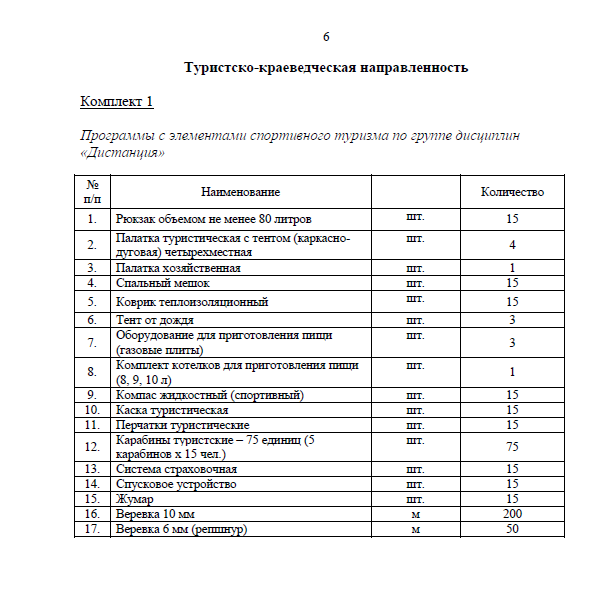 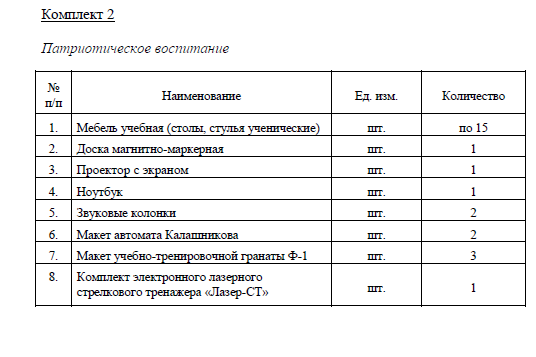 В библиотеке школы имеется медиатека, компьютер, сканер, принтер. Количество учебников - 13274 экземпляров, художественной и научно популярной литературы - 12663 экземпляров. Имеется выход в интернет.Каждый учитель имеет возможность заполнять Электронный журнал, так как учительский компьютер имеет выход в интернет. Информация об отметках обучающегося выгружается из Электронного журнала базы данных АСИОУ в Интернет-портал «Региональный интернет-дневник», программным обеспечением которого формируется Электронный дневник обучающегося, доступ к которому имеет родитель (законный представитель) обучающегося.Директор школы                             Т.В.Долгушина№ ПоказателиМЗФактПричина отклонения1.1-1.4Общая численность обучающихся593591В связи с контингентом обучающихся (дети военнослужащих) расхождение с МЗ возможно № ПоказателиСредний балл по школеСредний балл по городуПричина отклонения1.6.Средний балл государственной итоговой аттестации выпускников 9 класса по русскому языку24,425,2Контингент обучающихся, недостаточная мотивация обучающихся, система подготовки обучающихся к ОГЭ1.7Средний балл государственной итоговой аттестации выпускников 9 класса по математике12,713,4Контингент обучающихся, недостаточная мотивация обучающихся, система подготовки обучающихся к ОГЭ№ ПоказателиСредний балл по школеСредний балл по городуПричина отклонения1.8Средний балл единого государственного экзамена выпускников 11 класса по русскому языку69,8 баллов74,9Контингент обучающихся, недостаточная мотивация обучающихся, подготовка к ЕГЭ по предмету взята под контроль администрации1.9Средний балл единого государственного экзамена выпускников 11 класса по математике52,1 баллов (профиль)58,9Профильную математику сдавали выпускники, изучающие предмет на базовом уровне Мероприятия ДатаКол-во участниковРезультат Городской уровеньГородской уровеньГородской уровеньГородской уровеньмуниципального этапа Всероссийского конкурса юных чтецов
«Живая классика» 2021Январь 20214обучающаяся театра-студии «Новая сцена» МОУ СШ № 2 (победитель),, обучающаяся театра-студии «Новая сцена» МОУ СШ № 2 (призёр, 3 место)2 челГородской конкурс «Александр Невский»25.09.20208 челучастиеКонкурс в рамкахгородского пешего интегрированного урока-похода «Эхо истории», посвященного Всемирному Дню туризмаСентябрь 20209 челОбучающаяся 3 класса 2 место, Обучающаяся 6 класса - 1 место,Обучающаяся 7 класса - 1 местоОбучающиеся 8 класса- 2 место (2 чел)Обучающиеся 8 класса -3 место (2 чел.)Городской конкурс «Летопись природы»Октябрь 202012 челучастиеГородской творческийконкурс «Лучшие друзья – деда, бабушка и я!»Октябрь 202018 челОбучающийся 4 класс - 3 местоОбучающийся 2 класса - 3 местоГородской конкурс юных переводчиков «Волшебное перо»Ноябрь 20206 челучастиеГородская акция «Рука дружбы»Ноябрь 202012 челОбучающийся 4 класса -  победительОбучающаяся 7 класса – призёр 2 местоОбучающийся 7 класса - призёр 3 местоОбучающаяся 5 класса - победительОбучающийся 7 класса - победитель5 челКонкурс рисунков «Молодёжь против коррупции»Ноябрь 202014 челучастиеТотальный экзамен по ПДДДекабрь 2020300 челУчастиеПобедители 10 челРегиональная онлайн викторина «Безопасная Ярославия»Февраль 202124 челучастиеКонкурс рисунков «Охрана труда, глазами детей»Март 20218 челучастиеГородской конкурс «Диалог культур»Март 20211 челучастиеГородской творческий конкурс «Во!Семья!»Апрель 20219 челОбучающаяся 5 класса - 3 местоГородской конкурс по ПДД«Правила дорожного движения глазами детей»Апрель 202113 челОбучающаяся 4 класса - 3 местоОбучающаяся 3 класса - 3 местоГородской этап Всероссийского конкурса «Память сильнее времени»Май 20217 челучастие Обучающаяся 5 класса -победитель Смотр-конкурс технического творчества детей "Научно-техническое моделирование"Май 2021 6 челОбучающаяся 5 класса -1 местоГородской конкурс детско-юношеского творчества "И помнит мир спасённый"Май 202114 челОбучающийся 3 класса - 1 местоОбучающаяся 8 класса -  1 местоОбучающаяся 3 класса - 2 местоОбучающаяся 6 класса -  2 местоОбучающаяся 3 класса -  3 местоОбучающийся 4 класса -  3 местоОбучающаяся 6  класс - 3 местоГородской этап XXI областного фестиваля детского и юношеского художественного творчества «Радуга»Март 20219 челОбучающаяся 6 класса -  победительОбучающаяся 9 класса - победительоткрытом турнире МУДО ДЮСШ по баскетболу среди девочек 2006г.р.Октябрь 20218  чел1 местоОткрытое первенство города по баскетболу среди юношей 2006 г.р. и старше на кубок Переславского колледжа им.А.Невского, памяти тренера преподавателя В.В.ОжогинаМай 20218 чел3 местоГородская  легкоатлетическая эстафета  среди девушек 2006-2007г.р. в рамках регионального этапа Всероссийских спортивных игр школьников «Президентские спортивные игры»Апрель 202110 чел2 местоМуниципальный этап Всероссийских спортивных игр школьников «Президентские спортивные игры» по баскетболу 3*3 среди  2008-2009г.р.Февраль 20216 чел1 местоВсероссийских спортивных игр школьников «Президентские спортивные игры» по легкой атлетике  Май 20216 чел2 местоГородские соревнования по настольному теннису среди команд девушек 2006-2007 г.р. в рамках регионального этапа Всероссийских спортивных игр школьников «Президентские спортивные игры»Май 20216 чел1 местоОбщекомандный зачёт в лёгкой атлетике среди команд 2006-2007 г.р. регионального этапа Всероссийских спортивных игр школьников «Президентские спортивные игры»Май 202112 чел3 местоГородские соревнования по баскетболу 3*3 среди команд юношей 2006-2007 г.р. в рамках регионального этапа Всероссийских спортивных игр школьников «Президентские спортивные игры»Апрель 20216 чел3 местоГородские соревнования по баскетболу 3*3 среди команд девушек 2006-2007 г.р. в рамках регионального этапа Всероссийских спортивных игр школьников «Президентские спортивные игры»Апрель 20216чел2 местоМуниципальный  этап Всероссийских спортивных игр школьников «Президентские спортивные игры» по волейболу  (юноши)Май 20218 чел2 место  Муниципальный  этап Всероссийских спортивных игр школьников «Президентские спортивные игры» по волейболу  (девушки)Май 202110 чел2 местоМуниципальный  этап Всероссийских спортивных игр школьников «Президентские спортивные игры» по настольному теннису (юноши)Май 20216 чел2 место  Муниципальный  этап Всероссийских спортивных игр школьников «Президентские спортивные игры» по настольному теннису (девушки)Май 20216чел2 место  Региональный уровеньРегиональный уровеньРегиональный уровеньРегиональный уровеньВсероссийская акция «Диктант Победы»03.09.202059 челучастиеПолумарафон «Бегом по Золотому кольцу»26.09.202020 чел.участиеОбластная профилактическая акция «Спеши Жить»Октябрь 202035 челучастиеРегиональная викторина «Безопасная Ярославия»Ноябрь 202027 челучастиеКонкурс рисунков «Мы знаем всё про электробезопасность»Март 20215 челучастиеОнлайн-викторина «Александр Невский взгляд сквозь века»Апрель 202147 челучастиеРегиональный этап Всероссийского конкурса «Память сильнее времени»Июнь 20213 челОбучающаяся 5 класса -Победитель XXI областной фестиваль детского и юношеского художественного творчества «Радуга»Март 202115 челОбучающаяся 6 класса - призёрОбучающаяся 9 класса -победительМежрегиональный конкурс рисунков «Князь Переславский Александр»Июнь 202147 челОбучающаяся 5 класса победительОбучающаяся 3 класса призёрОбластной фестиваль молодёжного творчества «М.арт»Ноябрь 20207 челпобедитель«Мы играем сказку» Областной фестиваль детских любительских театровАпрель 202120 челпризёрыXV фестиваль любительских театров «Действующие лица»Апрель 202118 челпризёрыМежрегиональный Открытый театральный фестиваль «Выкса театральная-21» г. Выкса, Нижегородская областьАпрель 202120 чел победителиВсероссийский и международный уровеньВсероссийский и международный уровеньВсероссийский и международный уровеньВсероссийский и международный уровеньУчастие во Всероссийском проекте «Культурный норматив школьника» - «Культурный диктант»ноябрь 2020450участиеIV Международный фестиваль любительских театров «Театр. Осень. Пушкин» г.ПушкинОктябрь 202025 победителиБольшой этнографический диктантНоябрь 202090 челучастиеВсероссийский экологический диктантНоябрь 202042 челПризёры 3Международная общественная акция «Далевский диктант»Декабрь 2020134Победители 11 чел.Всероссийский географический диктантДекабрь 202056 челПризёры 2Всероссийская онлайн викторина «Не в силе бог, а в правде»Февраль 202112 челПризёры 2 местоВсероссийская акция Цифровой диктант.рф.Апрель 202128 челучастиеВсероссийская онлайн-олимпиада «Юный предприниматель и финансовая грамотность»Апрель 202114 челучастиеВсероссийская акция «Сад памяти»Май 202116 челучастиеIV Международный форум театрального искусства«ТЕАТРОН line – 2021»Март 202112 челОбучающаяся 9 класса, обучающийся 7 класса  - победители конкурса чтецовII Международный онлайн конкурс чтецов "Александр Невский и великая Русь"Апрель 202132 челОбучающаяся 5 класса Победитель Международный открытый онлайн-конкурс чтецов "Строки, опаленные войной", посвященный 75-летию Победы в Великой Отечественной войне.Октябрь 202037 челПобедители 9 челВсероссийский конкурс сочинений "Без срока давности"Март 20214 челПризёр 2XXI Всероссийский фестиваль любительских театров «Успех-21»Май 202117 челОбучающиеся театра-студии «Новая сцена» (3 человека) -  победителиМеждународный VI фестиваль детского и юношеского творчества«Future for Kids 20»Апрель 202118 челпризёрыМеждународный фестиваль юношеских и молодежных театров«Параллельные миры»Апрель 202120 челпобедители1906 чел215 чел№ п/пНаименование оборудованияКол-во1Многофункциональное устройство Xerox B215 DNI12Фотоаппарат с объективом Canon EOS 1200D kit 18-5513Штатив Hama Gamma 15314Микрофон Sony F-V12015Квадракоптер тип 1-DL Tello EDU16Квадракоптер тип 2-DL Tello EDU373-D принтер Maestro18Макет автомата29Макет учебно – тренировочной гранаты310Комплект электронного лазерного тира111Ноутбук1012Ноутбук113Шлем виртуальной реальности114Мобильный телефон (смартфон)115Интерактивный комплекс в комплекте с мобильной стойкой и вычислительным блоком интерактивного комплекса EDFLAT116Практическое пособие для изучения основ механики, кинематики, динамики в начальной школе817Доска магнитно – маркерная, керамика, в алюминиевой раме118Тренажер-манекен для отработки сердечно-легочной реанимации119Тренажер-манекен для отработки приемов удаления инородного тела из верхних дыхательных путей120Набор имитаторов травм и поражений121Шина складная122Воротник шейный 123Табельные средства для оказания первой медицинской помощи1